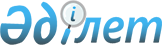 О внесении дополнения в Приказ Председателя Комитета по правам интеллектуальной собственности Министерства юстиции Республики Казахстан от 15 августа 2002 года N 133 "Об утверждении Инструкции по признанию товарного знака (знака обслуживания) общеизвестным в Республике 
Казахстан"
					
			Утративший силу
			
			
		
					Приказ Председателя Комитета по правам интеллектуальной собственности Министерства юстиции Республики Казахстан от 30 декабря 2005 года N 71-о.д.
Зарегистрирован в Министерстве юстиции Республики Казахстан 17 января 2006 года N 4019. Утратил силу приказом и.о. Министра юстиции Республики Казахстан от 23 апреля 2010 года N 136

      Сноска. Утратил силу приказом и.о. Министра юстиции РК от 23.04.2010 N 136 (порядок введения в действие см. п. 4).      В соответствии с  Законом  Республики Казахстан "О внесении изменений и дополнений в некоторые акты Республики Казахстан по вопросам интеллектуальной собственности",  ПРИКАЗЫВАЮ: 

      1. Внести в  Приказ  Председателя Комитета по правам интеллектуальной собственности Министерства юстиции Республики Казахстан от 15 августа 2002 года N 133 "Об утверждении Инструкции по признанию товарного знака (знака обслуживания) общеизвестным в Республике Казахстан" (зарегистрированный в Реестре нормативных правовых актов Республики Казахстан за N 1960, опубликованный в Бюллетене нормативных правовых актов центральных исполнительных и иных государственных органов Республики Казахстан 2002 года N 36), следующее дополнение:       Инструкцию по признанию товарного знака (знака обслуживания) общеизвестным в Республике Казахстан, утвержденную указанным приказом дополнить пунктом 11-1 следующего содержания:       "11-1. За выдачу сертификата на общеизвестный товарный знак (знак обслуживания) взимается государственная пошлина в соответствии с налоговым законодательством Республики Казахстан.       Документ, подтверждающий уплату государственной пошлины предоставляется в уполномоченный орган до выдачи сертификата на общеизвестный товарный знак (знак обслуживания).". 

      2. Управлению по обеспечению государственной политики в сфере промышленной собственности обеспечить государственную регистрацию настоящего Приказа в Министерстве юстиции Республики Казахстан. 

      3. Контроль за исполнением настоящего Приказа возложить на заместителя Председателя Комитета по правам интеллектуальной собственности Министерства юстиции Республики Казахстан Амиргалиева А.Х. 

      4. Настоящий Приказ вводится в действие со дня официального опубликования.        Председатель 
					© 2012. РГП на ПХВ «Институт законодательства и правовой информации Республики Казахстан» Министерства юстиции Республики Казахстан
				